Functional Skills EnglishEntry Level 1 Work Booklet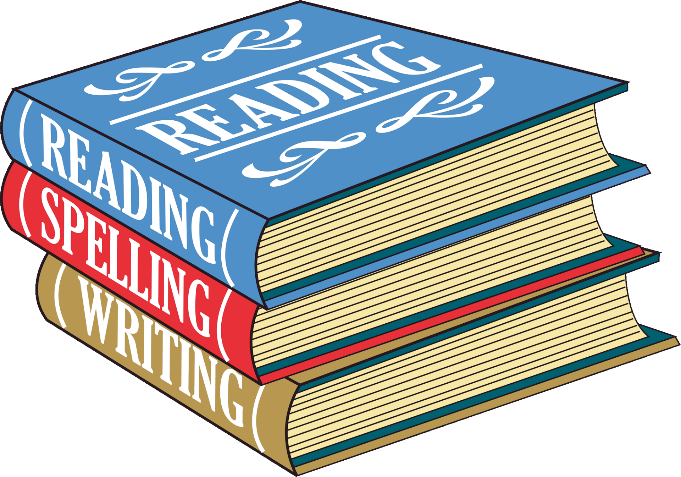 Topic 1Alphabet - Upper and Lowercase Letters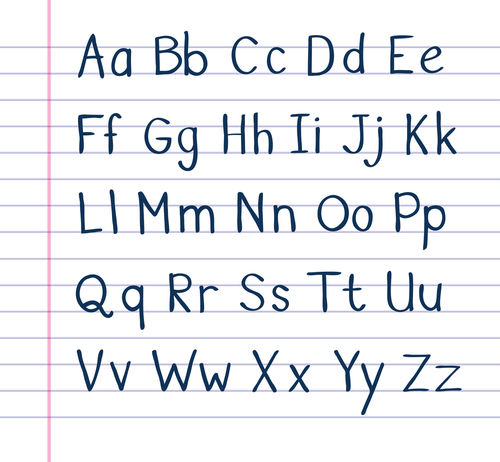 Draw a line to match the lowercase letters of the alphabet to the UPPERCASE letters of the alphabet.                                                                                    Fill in the next letter of the alphabet:  S      T      U      V      ___  e      f       g      h      ___  L      M    N      O      ___   q      r       s       t      ___  B      C      D      E     ___Write the letters in lowercase:A     B     C     D          ________________________________H     I       J     K           ________________________________O     P    Q     R           ________________________________W    X     Y     Z           ________________________________D     E      F    G          ________________________________   Write the letters in uppercase:j     k     l       m        ________________________________p   q     r       s          ________________________________c    d     e      f          ________________________________g    h     i       j          ________________________________n    o     p     q         ________________________________Put these letters into alphabetical order:g    s     h      t         ________________________________o    l      i       j         ________________________________d    c     b     a         ________________________________z     x    w     y         ________________________________n    k      l     m       ________________________________Topic 2Using Capital Letters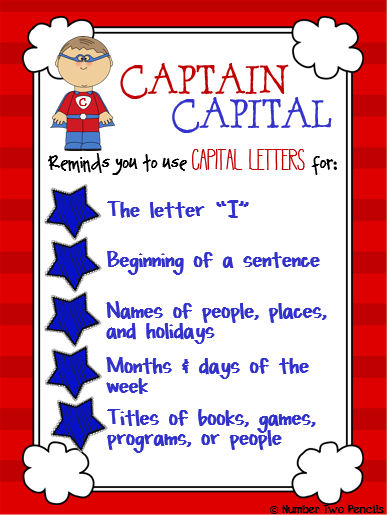 Recognise that proper nouns always have a capital letter. Proper nouns are names of people.  Write down five of your friend’s names in the box.Proper nouns are names of places.  Write down five places you have visited.Proper nouns are days of the week and months of the year. Write down the month you were born and what day it is today.Capital letters are also used for people’s names, towns, street names and days of the week. Look at this story and circle the letters that you think needs to be a capital letter.on monday stephen and edward were taking their pet dogs, tilly and molly, for a walk. they walked down rooney avenue and as they entered the field a strange dog ran up to them. they were not sure what to do as it looked very thin and hungry. it just stood there looking sad, so they decided to take it to their mum. she said they would look after it and they put posters up in manchester, the city where they lived. after a couple of days a woman called at their house. Her name was mrs walker. she was very happy that they had found her dog, whose name was ben. she gave stephen and edward twenty pounds each to say thank you.A friend has written a letter. They have asked you for help. Can you find all the places they need to use a capital letter? Circle each one -                                                             3 Lindale Close                                                             Addington                                                             Ad16 3ty                                                             Tuesday 2nd November, 2014dear Ann,thank you for dinner on Sunday. we hope you can come and see us when you visit Scotland in December. if you come after Christmas, i think Michelle will be here too. she would love to catch up with you before she goes back to Bolton. I hope I get a chance to speak to you on Saturday.best wishes,sam and lisaPlease rewrite these sentences with the correct capital letters.are you going to manchester today?_______________________________________what time is it tom?_______________________________________i have been to france and spain._______________________________________where is lisa, we should be at the disco?_______________________________________mrs walker talked to the boys._______________________________________i like to go shopping in middlesbrough._______________________________________my favourite food is pizza.___________________________________i like watching television._______________________________________i am going on holiday to benidorm.___________________________________my favourite film is frozen._______________________________________Put a tick in each box that you think should begin with a capital letter.Topic 4Punctuation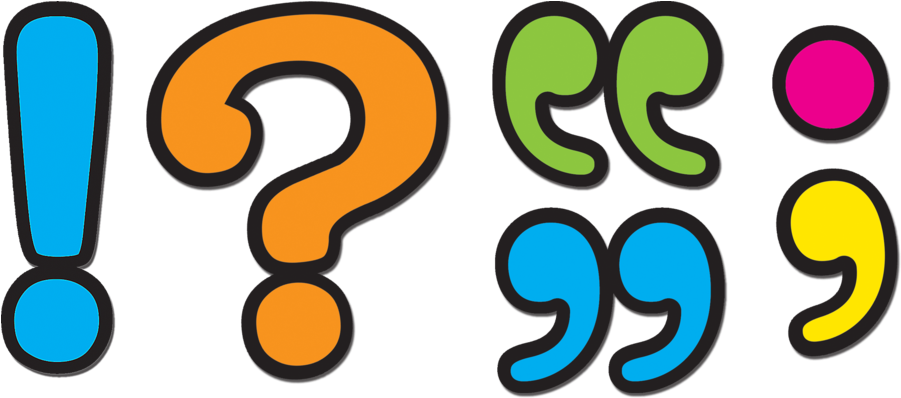 Punctuation – What does it mean? Below are some meanings of punctuation to help you with your writing.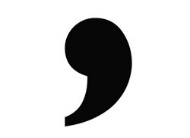 Comma             Commas are used when the reader needs to take a pause or when writing a list. E.g. I went to the shop for eggs, butter, milk and bread.    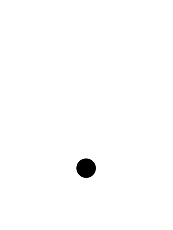 Full Stop               A full stop is used to show the end of a sentence. E.g. She went to the bank to get some money out.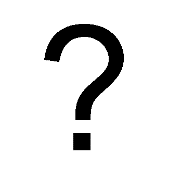 Question MarkThis is used when asking a question. E.g. What time does this lesson finish?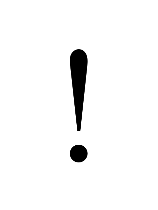 Exclamation Mark These are used to show commands, shock or surprise. E.g. Wow he is a really good singer!Punctuation MatchMatch the correct definition to the correct punctuation mark. The first one is done for you.  Capital Letter  	Used to separate a list of items. A natural pause in speech.Full Stop   .	Used at the end of a command or exclamation to show feelings such as surprise, shock and excitement. Exclamation Mark !	Used at the beginning of a sentence and also: names, places, the word I, days of the week and months.       Comma   ,    	Used to show the end of a sentence. Question Mark   ?                               Used to show a question.Spot the errors. Use a coloured pen or pencil to correct the mistakes:Topic 5Spelling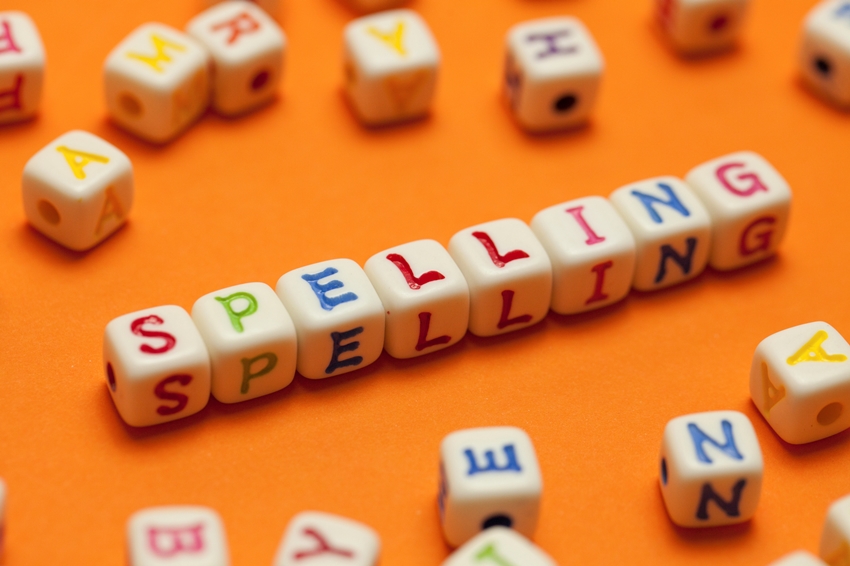 Choose the correct word to complete each sentence.Write the word in the gap.The first one has been done for you. Example: What’s his name? I work every .........................................................................I want to .............................................................................. in that shop.Come .............................................................................. please.Why didn’t you say …………………………………………………………… ?Sam plays football every ………………………………………………… (f) I get the bus ..............................................................................  town.(g) It was the best year of my ....................................................(h) The cafe is .............................................................................. now.(i) It was a lovely sunny ..............................................................(j) Mia .............................................................................. to go home.(K) This .............................................................................. I turn eighteen.Topic 6Writing Sentences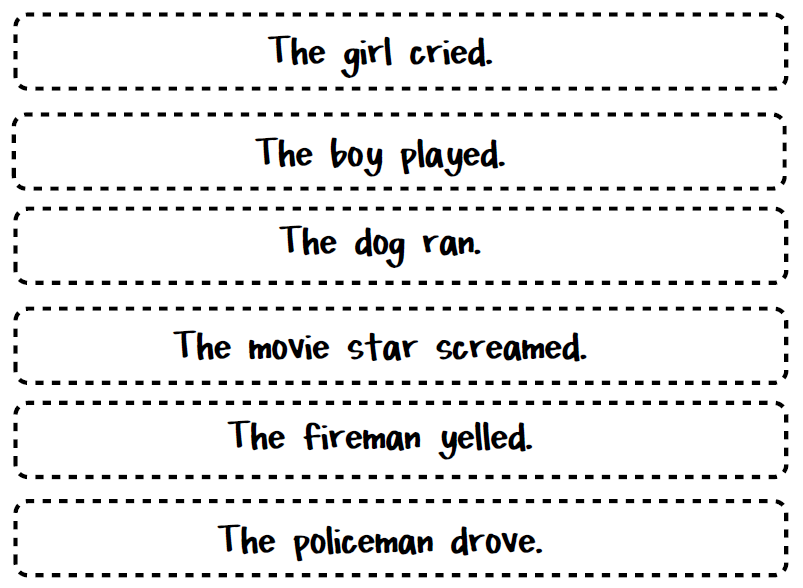 A sentence is a group of words that are put together to mean something.SentencesWrite some sentences using these words. Don’t forget to put a full stop at the end of your sentence! ____________________________________________________________________________________________________________________________________________________________________________________________________________________________________________________________________________________________________________________________________________________________________________________________________________________________________SentencesWrite some sentences using these words. Don’t forget to put a full stop at the end of your sentence! ___________________________________________________________________________________________________________________________________________________________________________________________________________________________________________________________________________________________________________________________________________________________________________________________________________________________________You are on your holidays. Write to a friend on a postcard and tell them: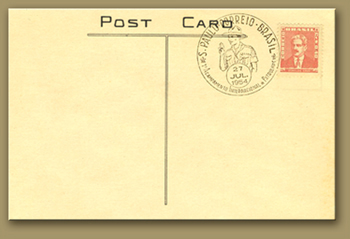 Where you areWhat you are doingWhat 2 things you like about your holidayYou want to go to a cafe for lunch. Write a note to ask your friend to come with you.Write in sentences to tell your friend:what day and time you want to go  two things you want to eat or drink two things you want to do after lunch.Use capital letters and full stops where you need to.You shop at a new supermarket. Fill in this feedback form to say what you think about it.Write in sentences to say:two things you like about the supermarkettwo things you don’t like about the supermarket. Use capital letters and full stops where you need to.Topic 7Reading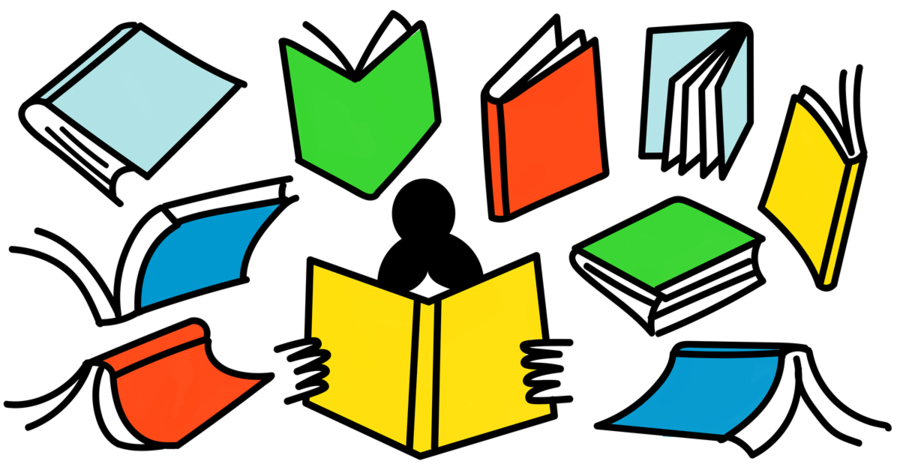 Reading - Read the text and answer the questions. 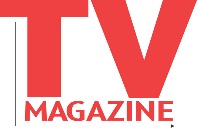 What is on TV at 7.30pm on BBC 1? _________________________________Holby City is on Channel 5, True or False? ____________________________What is on ITV 1 at 8.00pm? ______________________________________What time is World’s on? ________________________________________Can you watch Ultimate Bikers on BBC 1? _____________________________Is Sherlock on Channel 4? ________________________________________What time is Restoration Man on and what channel? _____________________Coronation Street is on Channel 4, True or False? ______________________Reading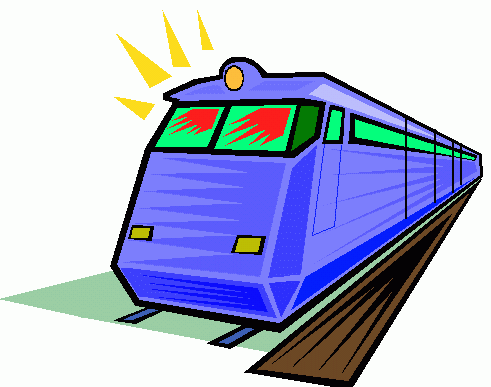 Amanda lives in Newcastle and goes to London to see her sister. She goes by train. At the station she buys a return ticket. It takes 3 hours from Newcastle to London.Answer these questions about the story above, and circle the one you think is right:1)  Why does Amanda go to London?    a)	To see her brother		    b)	To see her sister    c)	To see her friend2)   How does Amanda travel to London?   a) By bus   b) By car   c) By train3)  How many hours is it to London?    a)	1 hour    b)	2 hours    c)	3 hours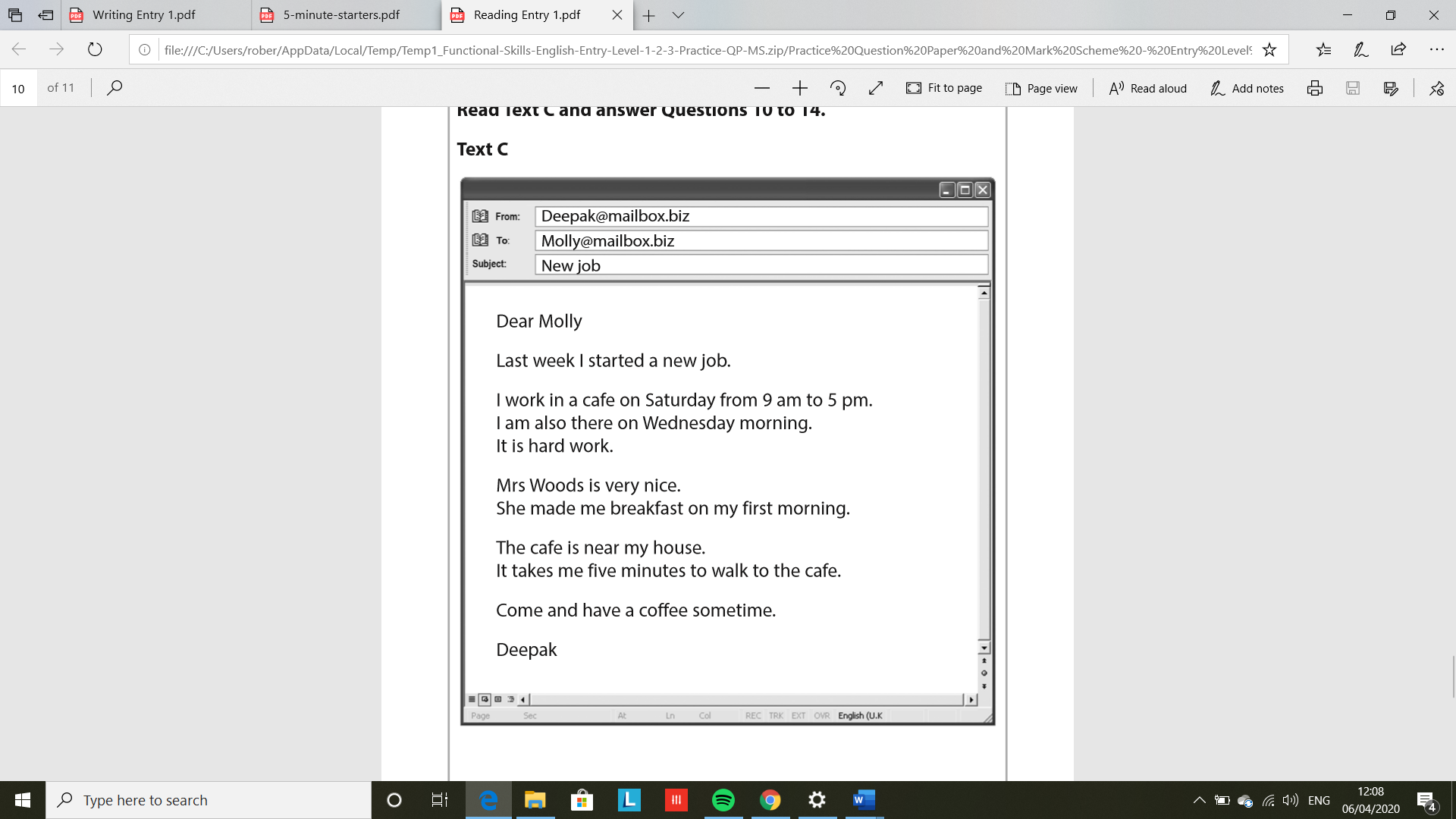 When did Deepak start his new job?.................................................................................................................................What day does he work from 9 am to 5 pm?.................................................................................................................................What did Mrs Woods make for Deepak on his first morning? 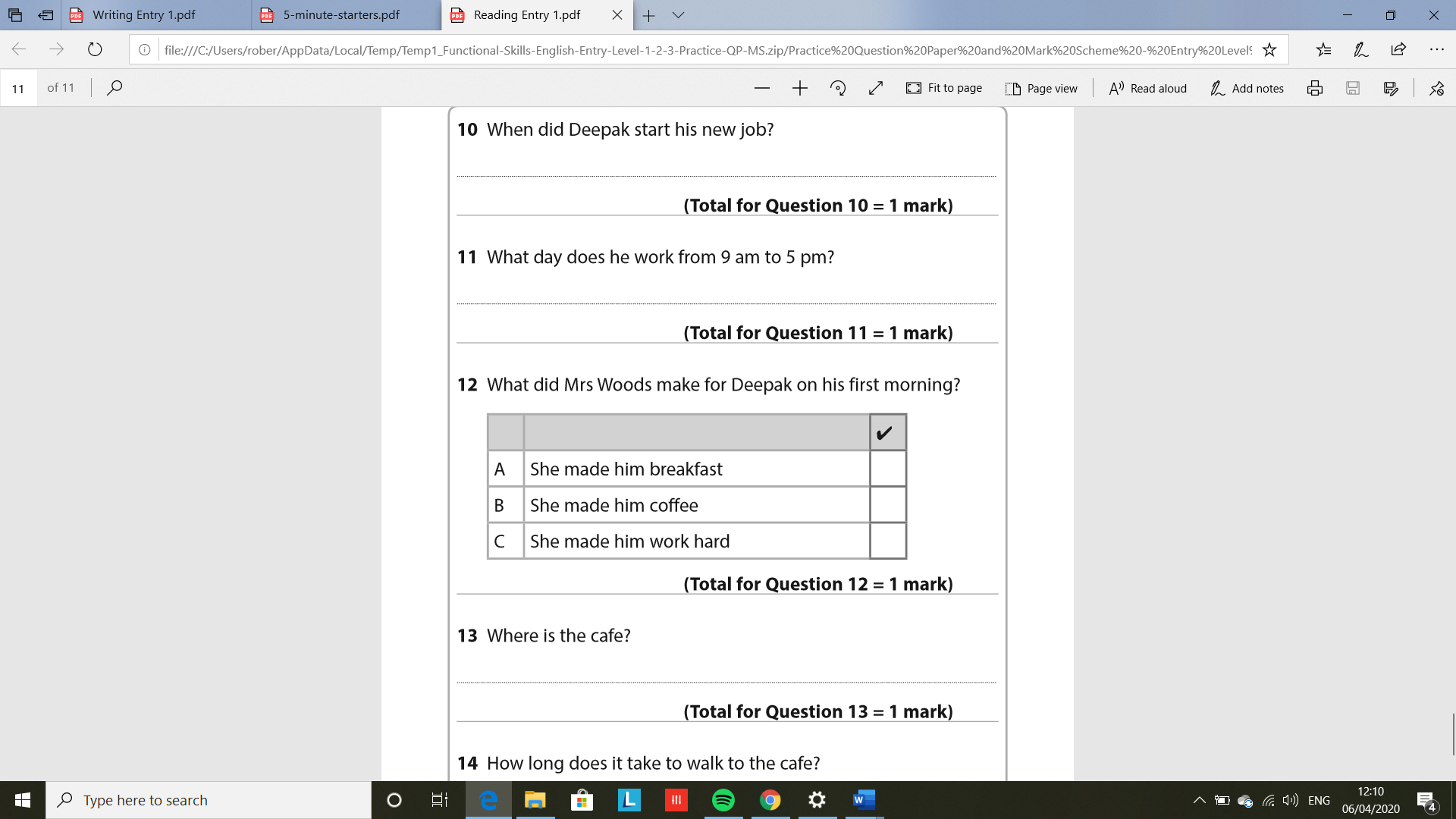 Where is the cafe?.................................................................................................................................How long does it take to walk to the cafe?.................................................................................................................................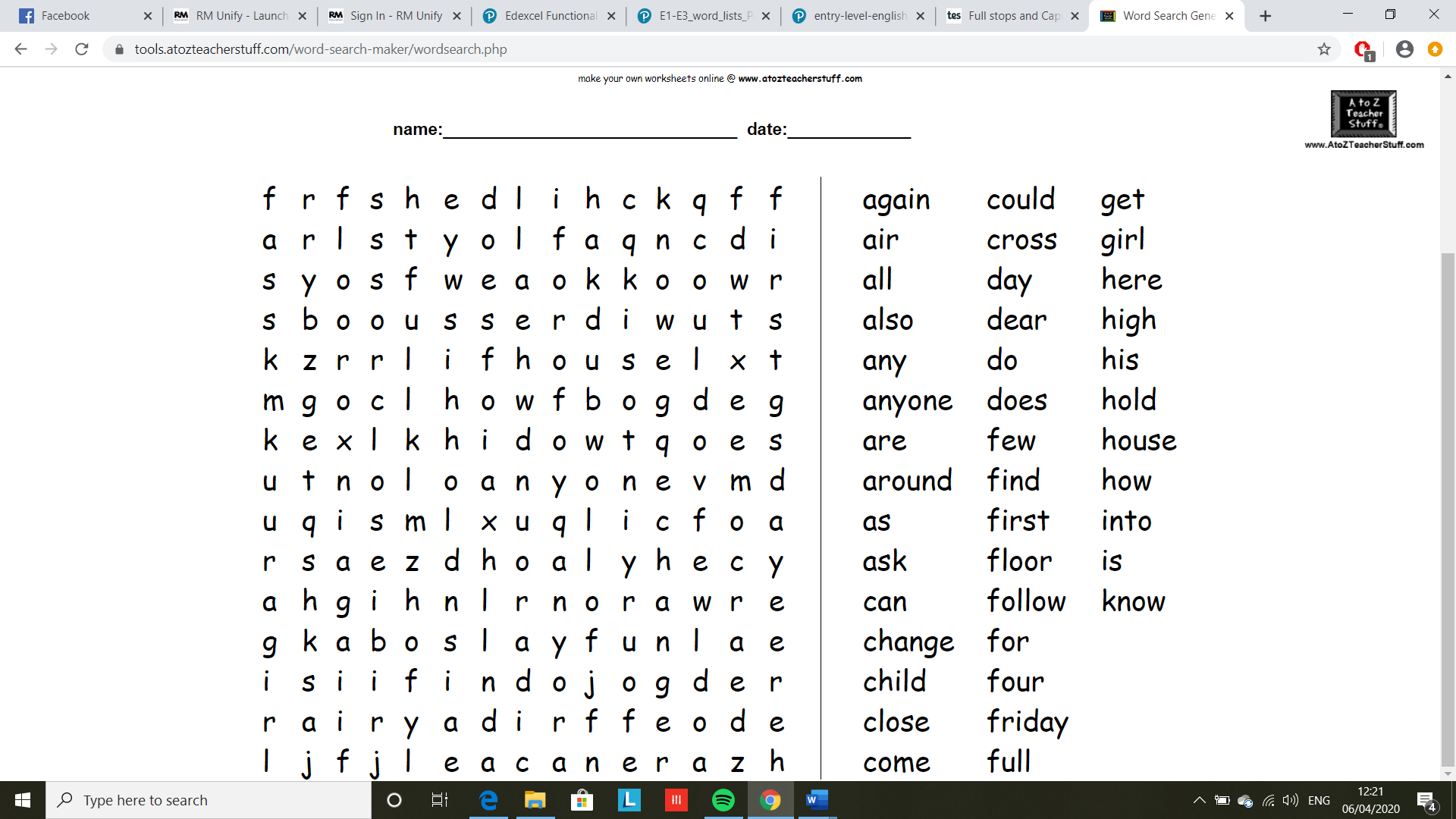 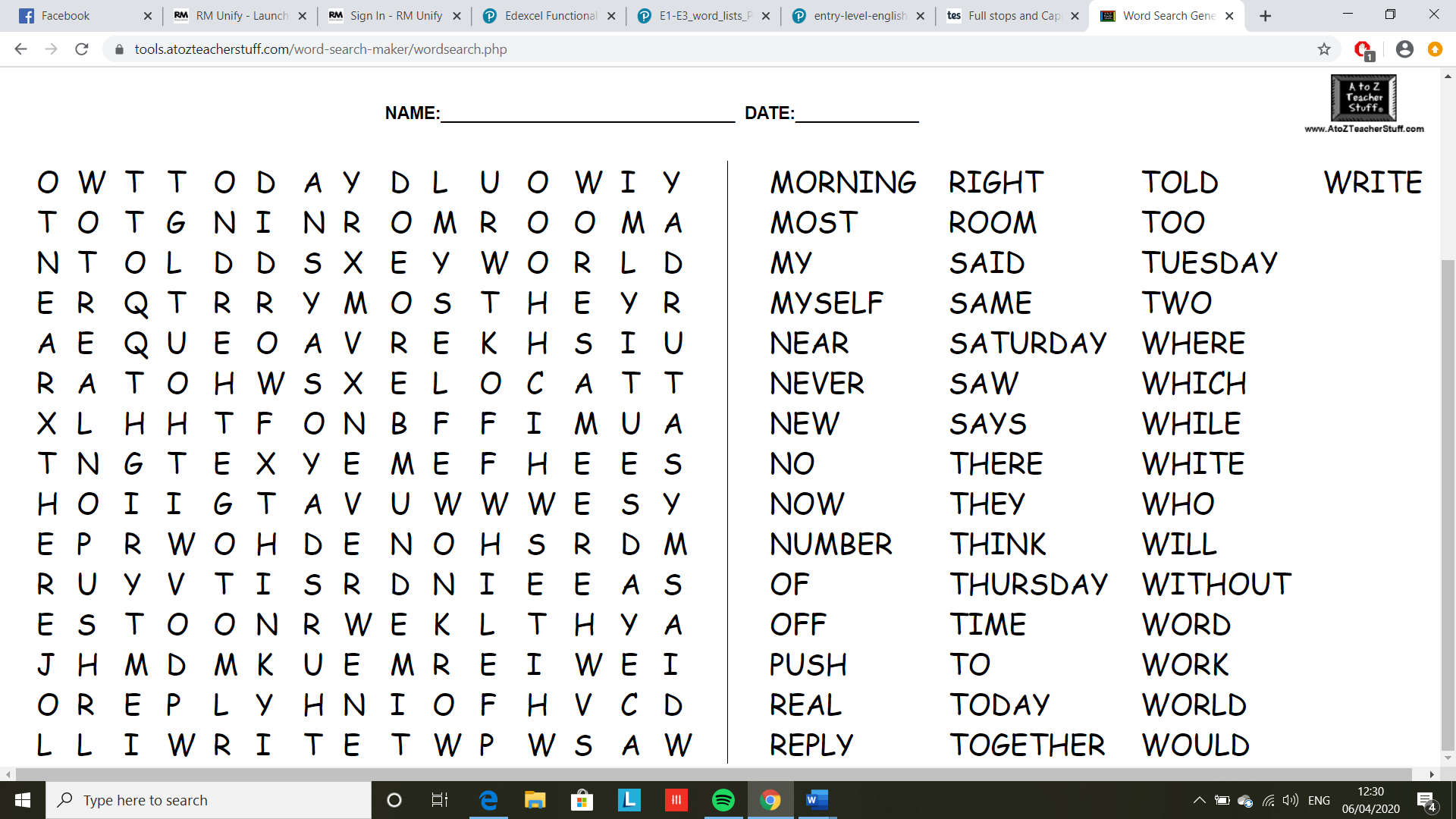 AdBmCbDiEpFaGlHjIoJgKkLeMnNcOfPhACEFHJKMOPRTUWYZ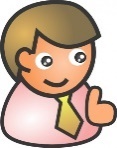 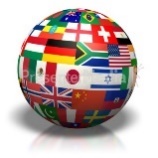 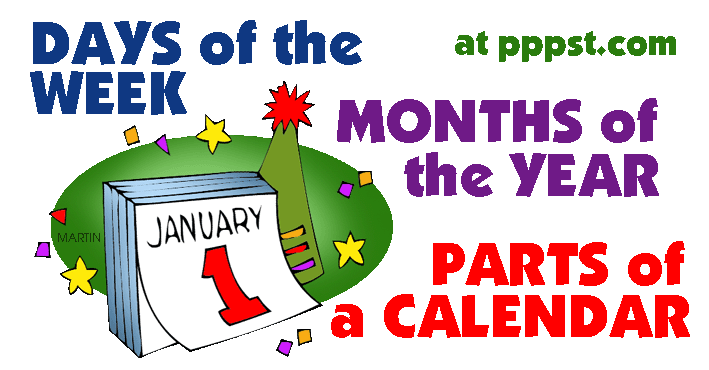 mondaysundayspainmanboltontreeapplespringtomniceautumnmiddlesbroughlittledogcitymanchestermayromewednesdaypeggytownpizzagardenliverpooljanuarygemmasummermotherfrancefatherdecembercountryheshewemewasmyyouherallourbetheythinkmoneytakeplantheadgirlfastSaturdayaskcouldlatewalkDear __________________  _____________________  _____________________  _____________________  _____________________  _____________________  _____________________  _____________________  _____________________  _____________________  _____________________  _____________________  _____________________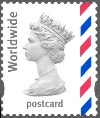                  Mr Joe Bloggs                 1 Cannon Street                  Ribchester                    England                   RK1 6HGSupermarket Feedback FormThings I like about the supermarket__________________________________________________________________________________________________________________________________________________________________________________________________________________________________________________________Things I don’t like about the supermarket__________________________________________________________________________________________________________________________________________________________________________________________________________________________________________________________again airallalsoanyanyoneare aroundasaskcanchangechildrenclosecomecouldcrossdaydeardodoesfewfindfirstfloorfollowforfourFridayfullgetgirlherehighhisholdhousehowintoisknowMorningMostMyMyselfNearNeverNewNoNowNumberOfOffPushRealReplyRightRoomSaid SameSaturdaySawSaysThereThey ThinkThursdayTimeToTodayTogetherTold TooTuesdayWhereWhichWhile WhiteWhoWillWithoutWordWorkWorldWouldWrite